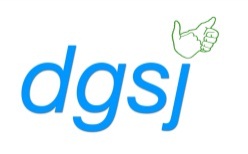  D I G I T A L  A U S F Ü L L E N / A N K R E U Z E N                                                    und dann per Mail/Fax zurücksendenNach der Anmeldung erhalten Sie von uns Spielplan und sowie Regelung des BeachsoccerBankverbindung:  (bis zum 10 April überweisen!!)Sparkasse München StarnbergZweck:	Beach-Soccer VereinKonto-Nr. 	105 884 81BLZ 		702 501 50!!! Im Mai bekommen Sie von uns einen Spielplan!!!!!! Bei Absage wird das Geld nicht zurück erstattet!!!Datum, Ort	 						UnterschriftDeaf Beach Socceram 22 Juni 2013 in Frankfurt am MainSportpark Stadion Frankfurt am Main
Mörfelder Landstraße 362, 60528 Frankfurt am MainVerein:Abteilungsleiter/in:Straße/Str.:PLZ/Wohnort:Fax:E-Mail:HerrenStartgebühr 60,00 €Damen Startgebühr 60,00 €JugendStartgebühr 60,00 €